中华人民共和国主席令第九号　《全国人民代表大会常务委员会关于修改<中华人民共和国个人所得税法>的决定》已由中华人民共和国第十三届全国人民代表大会常务委员会第五次会议于2018年8月31日通过，现予公布，自2019年1月1日起施行。　　中华人民共和国主席 习近平　　2018年8月31日中华人民共和国个人所得税法　　(1980年9月10日第五届全国人民代表大会第三次会议通过　根据1993年10月31日第八届全国人民代表大会常务委员会第四次会议《关于修改〈中华人民共和国个人所得税法〉的决定》第一次修正　根据1999年8月30日第九届全国人民代表大会常务委员会第十一次会议《关于修改〈中华人民共和国个人所得税法〉的决定》第二次修正　根据2005年10月27日第十届全国人民代表大会常务委员会第十八次会议《关于修改〈中华人民共和国个人所得税法〉的决定》第三次修正　根据2007年6月29日第十届全国人民代表大会常务委员会第二十八次会议《关于修改〈中华人民共和国个人所得税法〉的决定》第四次修正　根据2007年12月29日第十届全国人民代表大会常务委员会第三十一次会议《关于修改〈中华人民共和国个人所得税法〉的决定》第五次修正　根据2011年6月30日第十一届全国人民代表大会常务委员会第二十一次会议《关于修改〈中华人民共和国个人所得税法〉的决定》第六次修正　根据2018年8月31日第十三届全国人民代表大会常务委员会第五次会议《关于修改〈中华人民共和国个人所得税法〉的决定》第七次修正)　　第一条　在中国境内有住所，或者无住所而一个纳税年度内在中国境内居住累计满一百八十三天的个人，为居民个人。居民个人从中国境内和境外取得的所得，依照本法规定缴纳个人所得税。　　在中国境内无住所又不居住，或者无住所而一个纳税年度内在中国境内居住累计不满一百八十三天的个人，为非居民个人。非居民个人从中国境内取得的所得，依照本法规定缴纳个人所得税。　　纳税年度，自公历一月一日起至十二月三十一日止。　　第二条　下列各项个人所得，应当缴纳个人所得税：　　(一)工资、薪金所得;　　(二)劳务报酬所得;　　(三)稿酬所得;　　(四)特许权使用费所得;　　(五)经营所得;　　(六)利息、股息、红利所得;　　(七)财产租赁所得;　　(八)财产转让所得;　　(九)偶然所得。　　居民个人取得前款第一项至第四项所得(以下称综合所得)，按纳税年度合并计算个人所得税;非居民个人取得前款第一项至第四项所得，按月或者按次分项计算个人所得税。纳税人取得前款第五项至第九项所得，依照本法规定分别计算个人所得税。　　第三条　个人所得税的税率：(一)综合所得，适用百分之三至百分之四十五的超额累进税率(税率表附后);(二)经营所得，适用百分之五至百分之三十五的超额累进税率(税率表附后);(三)利息、股息、红利所得，财产租赁所得，财产转让所得和偶然所得，适用比例税率，税率为百分之二十。　　第四条　下列各项个人所得，免征个人所得税：　　(一)省级人民政府、国务院部委和中国人民解放军军以上单位，以及外国组织、国际组织颁发的科学、教育、技术、文化、卫生、体育、环境保护等方面的奖金;　　(二)国债和国家发行的金融债券利息;　　(三)按照国家统一规定发给的补贴、津贴;　　(四)福利费、抚恤金、救济金;　　(五)保险赔款;　　(六)军人的转业费、复员费、退役金;　　(七)按照国家统一规定发给干部、职工的安家费、退职费、基本养老金或者退休费、离休费、离休生活补助费;　　(八)依照有关法律规定应予免税的各国驻华使馆、领事馆的外交代表、领事官员和其他人员的所得;　　(九)中国政府参加的国际公约、签订的协议中规定免税的所得;　　(十)国务院规定的其他免税所得。　　前款第十项免税规定，由国务院报全国人民代表大会常务委员会备案。　　第五条　有下列情形之一的，可以减征个人所得税，具体幅度和期限，由省、自治区、直辖市人民政府规定，并报同级人民代表大会常务委员会备案：　　(一)残疾、孤老人员和烈属的所得;　　(二)因自然灾害遭受重大损失的。　　国务院可以规定其他减税情形，报全国人民代表大会常务委员会备案。　　第六条　应纳税所得额的计算：　　(一)居民个人的综合所得，以每一纳税年度的收入额减除费用六万元以及专项扣除、专项附加扣除和依法确定的其他扣除后的余额，为应纳税所得额。　　(二)非居民个人的工资、薪金所得，以每月收入额减除费用五千元后的余额为应纳税所得额;劳务报酬所得、稿酬所得、特许权使用费所得，以每次收入额为应纳税所得额。　　(三)经营所得，以每一纳税年度的收入总额减除成本、费用以及损失后的余额，为应纳税所得额。　　(四)财产租赁所得，每次收入不超过四千元的，减除费用八百元;四千元以上的，减除百分之二十的费用，其余额为应纳税所得额。　　(五)财产转让所得，以转让财产的收入额减除财产原值和合理费用后的余额，为应纳税所得额。　　(六)利息、股息、红利所得和偶然所得，以每次收入额为应纳税所得额。　　劳务报酬所得、稿酬所得、特许权使用费所得以收入减除百分之二十的费用后的余额为收入额。稿酬所得的收入额减按百分之七十计算。　　个人将其所得对教育、扶贫、济困等公益慈善事业进行捐赠，捐赠额未超过纳税人申报的应纳税所得额百分之三十的部分，可以从其应纳税所得额中扣除;国务院规定对公益慈善事业捐赠实行全额税前扣除的，从其规定。　　本条第一款第一项规定的专项扣除，包括居民个人按照国家规定的范围和标准缴纳的基本养老保险、基本医疗保险、失业保险等社会保险费和住房公积金等;专项附加扣除，包括子女教育、继续教育、大病医疗、住房贷款利息或者住房租金、赡养老人等支出，具体范围、标准和实施步骤由国务院确定，并报全国人民代表大会常务委员会备案。　　第七条　居民个人从中国境外取得的所得，可以从其应纳税额中抵免已在境外缴纳的个人所得税税额，但抵免额不得超过该纳税人境外所得依照本法规定计算的应纳税额。　　第八条　有下列情形之一的，税务机关有权按照合理方法进行纳税调整：　　(一)个人与其关联方之间的业务往来不符合独立交易原则而减少本人或者其关联方应纳税额，且无正当理由;　　(二)居民个人控制的，或者居民个人和居民企业共同控制的设立在实际税负明显偏低的国家(地区)的企业，无合理经营需要，对应当归属于居民个人的利润不作分配或者减少分配;　　(三)个人实施其他不具有合理商业目的的安排而获取不当税收利益。　　税务机关依照前款规定作出纳税调整，需要补征税款的，应当补征税款，并依法加收利息。　　第九条　个人所得税以所得人为纳税人，以支付所得的单位或者个人为扣缴义务人。　　纳税人有中国公民身份号码的，以中国公民身份号码为纳税人识别号;纳税人没有中国公民身份号码的，由税务机关赋予其纳税人识别号。扣缴义务人扣缴税款时，纳税人应当向扣缴义务人提供纳税人识别号。　　第十条　有下列情形之一的，纳税人应当依法办理纳税申报：　　(一)取得综合所得需要办理汇算清缴;　　(二)取得应税所得没有扣缴义务人;　　(三)取得应税所得，扣缴义务人未扣缴税款;　　(四)取得境外所得;　　(五)因移居境外注销中国户籍;　　(六)非居民个人在中国境内从两处以上取得工资、薪金所得;　　(七)国务院规定的其他情形。　　扣缴义务人应当按照国家规定办理全员全额扣缴申报，并向纳税人提供其个人所得和已扣缴税款等信息。　　第十一条　居民个人取得综合所得，按年计算个人所得税;有扣缴义务人的，由扣缴义务人按月或者按次预扣预缴税款;需要办理汇算清缴的，应当在取得所得的次年三月一日至六月三十日内办理汇算清缴。预扣预缴办法由国务院税务主管部门制定。　　居民个人向扣缴义务人提供专项附加扣除信息的，扣缴义务人按月预扣预缴税款时应当按照规定予以扣除，不得拒绝。　　非居民个人取得工资、薪金所得，劳务报酬所得，稿酬所得和特许权使用费所得，有扣缴义务人的，由扣缴义务人按月或者按次代扣代缴税款，不办理汇算清缴。　　第十二条　纳税人取得经营所得，按年计算个人所得税，由纳税人在月度或者季度终了后十五日内向税务机关报送纳税申报表，并预缴税款;在取得所得的次年三月三十一日前办理汇算清缴。　　纳税人取得利息、股息、红利所得，财产租赁所得，财产转让所得和偶然所得，按月或者按次计算个人所得税，有扣缴义务人的，由扣缴义务人按月或者按次代扣代缴税款。　　第十三条　纳税人取得应税所得没有扣缴义务人的，应当在取得所得的次月十五日内向税务机关报送纳税申报表，并缴纳税款。　　纳税人取得应税所得，扣缴义务人未扣缴税款的，纳税人应当在取得所得的次年六月三十日前，缴纳税款;税务机关通知限期缴纳的，纳税人应当按照期限缴纳税款。　　居民个人从中国境外取得所得的，应当在取得所得的次年三月一日至六月三十日内申报纳税。　　非居民个人在中国境内从两处以上取得工资、薪金所得的，应当在取得所得的次月十五日内申报纳税。　　纳税人因移居境外注销中国户籍的，应当在注销中国户籍前办理税款清算。　　第十四条　扣缴义务人每月或者每次预扣、代扣的税款，应当在次月十五日内缴入国库，并向税务机关报送扣缴个人所得税申报表。　　纳税人办理汇算清缴退税或者扣缴义务人为纳税人办理汇算清缴退税的，税务机关审核后，按照国库管理的有关规定办理退税。　　第十五条　公安、人民银行、金融监督管理等相关部门应当协助税务机关确认纳税人的身份、金融账户信息。教育、卫生、医疗保障、民政、人力资源社会保障、住房城乡建设、公安、人民银行、金融监督管理等相关部门应当向税务机关提供纳税人子女教育、继续教育、大病医疗、住房贷款利息、住房租金、赡养老人等专项附加扣除信息。　　个人转让不动产的，税务机关应当根据不动产登记等相关信息核验应缴的个人所得税，登记机构办理转移登记时，应当查验与该不动产转让相关的个人所得税的完税凭证。个人转让股权办理变更登记的，市场主体登记机关应当查验与该股权交易相关的个人所得税的完税凭证。　　有关部门依法将纳税人、扣缴义务人遵守本法的情况纳入信用信息系统，并实施联合激励或者惩戒。　　第十六条　各项所得的计算，以人民币为单位。所得为人民币以外的货币的，按照人民币汇率中间价折合成人民币缴纳税款。　　第十七条　对扣缴义务人按照所扣缴的税款，付给百分之二的手续费。　　第十八条　对储蓄存款利息所得开征、减征、停征个人所得税及其具体办法，由国务院规定，并报全国人民代表大会常务委员会备案。　　第十九条　纳税人、扣缴义务人和税务机关及其工作人员违反本法规定的，依照《中华人民共和国税收征收管理法》和有关法律法规的规定追究法律责任。　　第二十条　个人所得税的征收管理，依照本法和《中华人民共和国税收征收管理法》的规定执行。　　第二十一条　国务院根据本法制定实施条例。　　第二十二条　本法自公布之日起施行。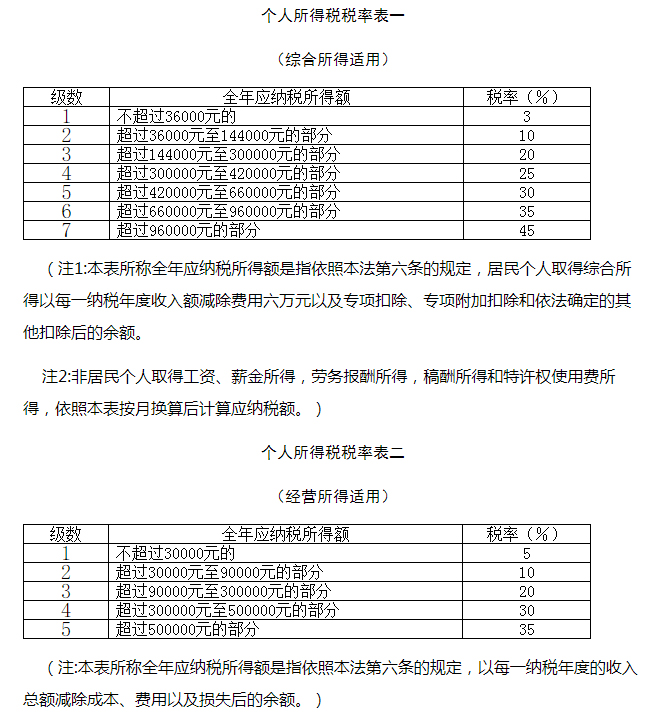 个人所得税专项附加扣除操作办法（试行）第一章  总则　　第一条 为了规范个人所得税专项附加扣除行为，切实维护纳税人合法权益，根据新修改的《中华人民共和国个人所得税法》及其实施条例、《中华人民共和国税收征收管理法》及其实施细则、《国务院关于印发个人所得税专项附加扣除暂行办法的通知》（国发〔2018〕41号）的规定，制定本办法。第二条 纳税人享受子女教育、继续教育、大病医疗、住房贷款利息或者住房租金、赡养老人专项附加扣除的，依照本办法规定办理。第二章  享受扣除及办理时间第三条 纳税人享受符合规定的专项附加扣除的计算时间分别为：（一）子女教育。学前教育阶段，为子女年满3周岁当月至小学入学前一月。学历教育，为子女接受全日制学历教育入学的当月至全日制学历教育结束的当月。（二）继续教育。学历（学位）继续教育，为在中国境内接受学历（学位）继续教育入学的当月至学历（学位）继续教育结束的当月，同一学历（学位）继续教育的扣除期限最长不得超过48个月。技能人员职业资格继续教育、专业技术人员职业资格继续教育，为取得相关证书的当年。（三）大病医疗。为医疗保障信息系统记录的医药费用实际支出的当年。（四）住房贷款利息。为贷款合同约定开始还款的当月至贷款全部归还或贷款合同终止的当月，扣除期限最长不得超过240个月。（五）住房租金。为租赁合同（协议）约定的房屋租赁期开始的当月至租赁期结束的当月。提前终止合同（协议）的，以实际租赁期限为准。（六）赡养老人。为被赡养人年满60周岁的当月至赡养义务终止的年末。前款第一项、第二项规定的学历教育和学历（学位）继续教育的期间，包含因病或其他非主观原因休学但学籍继续保留的休学期间，以及施教机构按规定组织实施的寒暑假等假期。第四条 享受子女教育、继续教育、住房贷款利息或者住房租金、赡养老人专项附加扣除的纳税人，自符合条件开始，可以向支付工资、薪金所得的扣缴义务人提供上述专项附加扣除有关信息，由扣缴义务人在预扣预缴税款时，按其在本单位本年可享受的累计扣除额办理扣除；也可以在次年3月1日至6月30日内，向汇缴地主管税务机关办理汇算清缴申报时扣除。纳税人同时从两处以上取得工资、薪金所得，并由扣缴义务人办理上述专项附加扣除的，对同一专项附加扣除项目，一个纳税年度内，纳税人只能选择从其中一处扣除。享受大病医疗专项附加扣除的纳税人，由其在次年3月1日至6月30日内，自行向汇缴地主管税务机关办理汇算清缴申报时扣除。第五条 扣缴义务人办理工资、薪金所得预扣预缴税款时，应当根据纳税人报送的《个人所得税专项附加扣除信息表》（以下简称《扣除信息表》，见附件）为纳税人办理专项附加扣除。纳税人年度中间更换工作单位的，在原单位任职、受雇期间已享受的专项附加扣除金额，不得在新任职、受雇单位扣除。原扣缴义务人应当自纳税人离职不再发放工资薪金所得的当月起，停止为其办理专项附加扣除。第六条 纳税人未取得工资、薪金所得，仅取得劳务报酬所得、稿酬所得、特许权使用费所得需要享受专项附加扣除的，应当在次年3月1日至6月30日内，自行向汇缴地主管税务机关报送《扣除信息表》，并在办理汇算清缴申报时扣除。第七条 一个纳税年度内，纳税人在扣缴义务人预扣预缴税款环节未享受或未足额享受专项附加扣除的，可以在当年内向支付工资、薪金的扣缴义务人申请在剩余月份发放工资、薪金时补充扣除，也可以在次年3月1日至6月30日内，向汇缴地主管税务机关办理汇算清缴时申报扣除。第三章  报送信息及留存备查资料第八条 纳税人选择在扣缴义务人发放工资、薪金所得时享受专项附加扣除的，首次享受时应当填写并向扣缴义务人报送《扣除信息表》；纳税年度中间相关信息发生变化的，纳税人应当更新《扣除信息表》相应栏次，并及时报送给扣缴义务人。更换工作单位的纳税人，需要由新任职、受雇扣缴义务人办理专项附加扣除的，应当在入职的当月，填写并向扣缴义务人报送《扣除信息表》。第九条 纳税人次年需要由扣缴义务人继续办理专项附加扣除的，应当于每年12月份对次年享受专项附加扣除的内容进行确认，并报送至扣缴义务人。纳税人未及时确认的，扣缴义务人于次年1月起暂停扣除，待纳税人确认后再行办理专项附加扣除。扣缴义务人应当将纳税人报送的专项附加扣除信息，在次月办理扣缴申报时一并报送至主管税务机关。第十条 纳税人选择在汇算清缴申报时享受专项附加扣除的，应当填写并向汇缴地主管税务机关报送《扣除信息表》。第十一条 纳税人将需要享受的专项附加扣除项目信息填报至《扣除信息表》相应栏次。填报要素完整的，扣缴义务人或者主管税务机关应当受理；填报要素不完整的，扣缴义务人或者主管税务机关应当及时告知纳税人补正或重新填报。纳税人未补正或重新填报的，暂不办理相关专项附加扣除，待纳税人补正或重新填报后再行办理。第十二条 纳税人享受子女教育专项附加扣除，应当填报配偶及子女的姓名、身份证件类型及号码、子女当前受教育阶段及起止时间、子女就读学校以及本人与配偶之间扣除分配比例等信息。纳税人需要留存备查资料包括：子女在境外接受教育的，应当留存境外学校录取通知书、留学签证等境外教育佐证资料。第十三条 纳税人享受继续教育专项附加扣除，接受学历（学位）继续教育的，应当填报教育起止时间、教育阶段等信息；接受技能人员或者专业技术人员职业资格继续教育的，应当填报证书名称、证书编号、发证机关、发证（批准）时间等信息。纳税人需要留存备查资料包括：纳税人接受技能人员职业资格继续教育、专业技术人员职业资格继续教育的，应当留存职业资格相关证书等资料。第十四条 纳税人享受住房贷款利息专项附加扣除，应当填报住房权属信息、住房坐落地址、贷款方式、贷款银行、贷款合同编号、贷款期限、首次还款日期等信息；纳税人有配偶的，填写配偶姓名、身份证件类型及号码。纳税人需要留存备查资料包括：住房贷款合同、贷款还款支出凭证等资料。第十五条 纳税人享受住房租金专项附加扣除，应当填报主要工作城市、租赁住房坐落地址、出租人姓名及身份证件类型和号码或者出租方单位名称及纳税人识别号（社会统一信用代码）、租赁起止时间等信息；纳税人有配偶的，填写配偶姓名、身份证件类型及号码。纳税人需要留存备查资料包括：住房租赁合同或协议等资料。第十六条 纳税人享受赡养老人专项附加扣除，应当填报纳税人是否为独生子女、月扣除金额、被赡养人姓名及身份证件类型和号码、与纳税人关系；有共同赡养人的，需填报分摊方式、共同赡养人姓名及身份证件类型和号码等信息。纳税人需要留存备查资料包括：约定或指定分摊的书面分摊协议等资料。第十七条 纳税人享受大病医疗专项附加扣除，应当填报患者姓名、身份证件类型及号码、与纳税人关系、与基本医保相关的医药费用总金额、医保目录范围内个人负担的自付金额等信息。纳税人需要留存备查资料包括：大病患者医药服务收费及医保报销相关票据原件或复印件，或者医疗保障部门出具的纳税年度医药费用清单等资料。第十八条 纳税人应当对报送的专项附加扣除信息的真实性、准确性、完整性负责。第四章  信息报送方式第十九条 纳税人可以通过远程办税端、电子或者纸质报表等方式，向扣缴义务人或者主管税务机关报送个人专项附加扣除信息。第二十条 纳税人选择纳税年度内由扣缴义务人办理专项附加扣除的，按下列规定办理：（一）纳税人通过远程办税端选择扣缴义务人并报送专项附加扣除信息的，扣缴义务人根据接收的扣除信息办理扣除。（二）纳税人通过填写电子或者纸质《扣除信息表》直接报送扣缴义务人的，扣缴义务人将相关信息导入或者录入扣缴端软件，并在次月办理扣缴申报时提交给主管税务机关。《扣除信息表》应当一式两份，纳税人和扣缴义务人签字（章）后分别留存备查。第二十一条 纳税人选择年度终了后办理汇算清缴申报时享受专项附加扣除的，既可以通过远程办税端报送专项附加扣除信息，也可以将电子或者纸质《扣除信息表》（一式两份）报送给汇缴地主管税务机关。报送电子《扣除信息表》的，主管税务机关受理打印，交由纳税人签字后，一份由纳税人留存备查，一份由税务机关留存；报送纸质《扣除信息表》的，纳税人签字确认、主管税务机关受理签章后，一份退还纳税人留存备查，一份由税务机关留存。第二十二条 扣缴义务人和税务机关应当告知纳税人办理专项附加扣除的方式和渠道，鼓励并引导纳税人采用远程办税端报送信息。第五章  后续管理第二十三条 纳税人应当将《扣除信息表》及相关留存备查资料，自法定汇算清缴期结束后保存五年。纳税人报送给扣缴义务人的《扣除信息表》，扣缴义务人应当自预扣预缴年度的次年起留存五年。第二十四条 纳税人向扣缴义务人提供专项附加扣除信息的，扣缴义务人应当按照规定予以扣除，不得拒绝。扣缴义务人应当为纳税人报送的专项附加扣除信息保密。第二十五条 扣缴义务人应当及时按照纳税人提供的信息计算办理扣缴申报，不得擅自更改纳税人提供的相关信息。扣缴义务人发现纳税人提供的信息与实际情况不符，可以要求纳税人修改。纳税人拒绝修改的，扣缴义务人应当向主管税务机关报告，税务机关应当及时处理。除纳税人另有要求外，扣缴义务人应当于年度终了后两个月内，向纳税人提供已办理的专项附加扣除项目及金额等信息。第二十六条 税务机关定期对纳税人提供的专项附加扣除信息开展抽查。第二十七条 税务机关核查时，纳税人无法提供留存备查资料，或者留存备查资料不能支持相关情况的，税务机关可以要求纳税人提供其他佐证；不能提供其他佐证材料，或者佐证材料仍不足以支持的，不得享受相关专项附加扣除。第二十八条 税务机关核查专项附加扣除情况时，可以提请有关单位和个人协助核查，相关单位和个人应当协助。第二十九条 纳税人有下列情形之一的，主管税务机关应当责令其改正；情形严重的，应当纳入有关信用信息系统，并按照国家有关规定实施联合惩戒；涉及违反税收征管法等法律法规的，税务机关依法进行处理：　　（一）报送虚假专项附加扣除信息；　　（二）重复享受专项附加扣除；　　（三）超范围或标准享受专项附加扣除；　　（四）拒不提供留存备查资料；　　（五）税务总局规定的其他情形。　　纳税人在任职、受雇单位报送虚假扣除信息的，税务机关责令改正的同时，通知扣缴义务人。　　第三十条 本办法自2019年1月1日起施行。